RESOURCESWebsites:   adoptapet.com   Home-home.org    Petcurious.com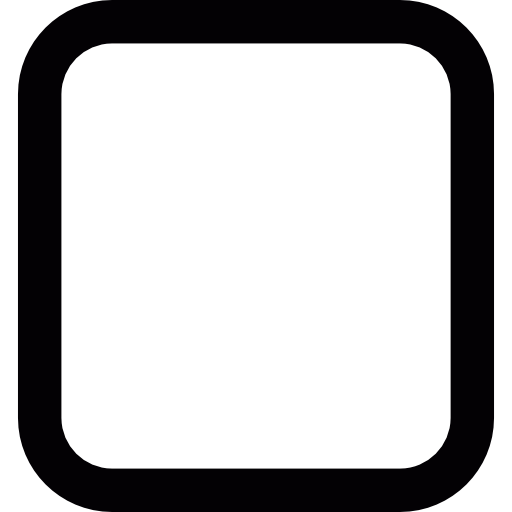     911fosterpets.comSocial Media Sites:	Next Door (app)	 Lost and found Animals from Polk County 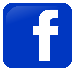 	 863 pets for free 	 Polk County Pets         Help Rehome my Pet Polk County Florida 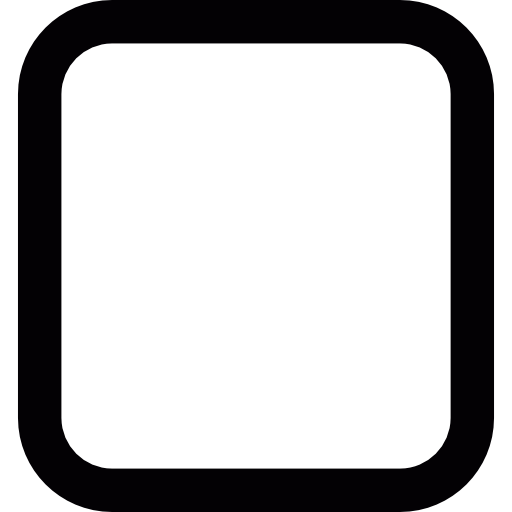 POLK COUNTY SHELTERS/RESCUES Polk County Animal Control                                                        (863)-577-1762Humane Society of Polk County                                                 (863)-324-5227Polk County Bully Project                                                             (863) 698-1791Hand’s Helping Paws Rescue                                                       (863) 455-2133Raining Cats and Dogs Shelter				(813) 704-4915TEMPORARY FOSTERwww.911fosterpets.comwww.petsandpeopletogether.orgwww.lifelineanimal.org/safety-net/www.dogsondeployment.org (for military)WWW.pactforanimals.org/find-a-foster/ (for military)PET FRIENDLY HOUSINGRentable 						           https://www.rentable.co/pet-friendlyProgress Residential					           https://rentprogress.comPitbull friendly rentals					           www.mypitbullisfamily.orgLOW-COST VETERINARY CLINICSSPCA Florida Medical Center					(863) 646-7722TLC Petsnip                                                                                     (863) 686-7647EMERGENCY & AFTER-HOURS ANIMAL CLINICS Veterinary Healthcare (Dundee) 				(863) 324-3340Parkway Veterinary Emergency Clinic (Lakeland) 		(863) 665-3199Animal Shelters/Rescues by CountyBroward CountyHumane Society of Broward County				(954) 989-3977Broward County Animal Care & Adoption			(954) 359-1313Florida Humane Society						(954) 974-6152Animal Aid 							(754)-223-5378I Heart Animal Rescue 						(954)-709-7997Hernando CountySPCA of Hernando County 					(352) 596-7000Hernando County Animal Services				(352) 796-5062CARES Rescue 							(352)-279-4953Central Florida Weimaraner and Dog Rescue 			(863)-852-5120Highlands CountyHumane Society of Highlands County 				(863) 655-1522Highlands County Animal Services				(863) 402-6730Bark Out Loud Rescue 						(863)-413-2363Sebring Angels 							(863)-703-2364Heartland Cat Rescue & Adoption Center			(863) 382-7138Hillsborough CountyPet Resource Center (Open intake)				(813) 744-5660Humane Society of Tampa Bay					(813) 876-7138Critter Adoption & Rescue Effort (C.A.R.E)			(813) 645-2273Guardian Angel Dog Rescue 					(813) 406-6549Heidi’s Legacy Dog Rescue 					(813) 416-1234Lost Angels Animal Rescue 					(813) 514-0595Lake CountyLake County Animal Shelter					(352) 343-9688Humane Society of Lake County					(352) 589-7400South Lake Animal League					(352) 429-6334A Forever Home Animal Rescue 					(407)-221-0032Polka Dogz 							(352)-571-0032Osceola CountyOsceola County Animal Shelter 					(407) 742-8000Florida little Dog Rescue 					(407)-279-1127Palm Beach CountyPalm Beach County Animal Care & Control 			(561) 233-1200A Second Chance Puppies and kittens Rescue 			(561) 3331100Adopt A Cat Foundation 					(561) 848- 4911 Big Dog Ranch rescue 						(561) 309-3311Big Hearts for Paws Rescue					(561) 727-8200Pasco CountyPasco County Animal Services 					(813)929-1212SPCA Suncoast 							(727) 849-1048Humane Society of Pasco County 				(727) 856-6762Michelle’s St. Francis Little Rescue’s Inc 				(727)844-3038Pinellas CountyHumane Society of Pinellas 					(727) 79-7722SPCA Tampa Bay 						(727)586-3591 Canine Estates, Inc. 						(727) 470-9416Other RescuePOISON CONTROLASPCA Animal Poison Control Center 			(888)-426-4435Pet CREMATION Faithful Friends Pet Cremation 				(813)-788-3065BOARING/GROOMINGHollywoof Pet Resort 						(863)-644-8152Lucky Puppy Nail Specialist for Dogs 				(863)-646-74 LUCKY DOGS RESCUE941-960-5700A CAUSE 4 PAWS RESCULE407-810-3547A FOREVER HOME ANIMAL RESCUE407-221-1855A PROMISED LAND813-610-2275ALMOST HOME RESCUE OF FLA941-704-4765ANIMAL WELFARE & RESCUE352-434-1191AUSSIE & ME RESCUE941-291-5177BAILEY'S WAY RESCUE239-462-3310BASTET CAT RESCUE863-944-3998BECAUSE OF YOU RESCUE352-292-5744BELLS' PROMISE ANIMAL RESCUE863-272-4666BEYOND NINE CAT RESCUE833-239-6639BLACK DOG REFUGE813-528-6121BOSTON TERRIER RESCUE865-224-4944BUDDYS'S BUDDYS ANIMAL863-257-4228BULLY UP407-257-8019CANDY'S CATS407-703-5203CAT CALL RESCUE813-657-7078CAT CRUSADERS941-444-1228CAT HAVEN813-786-0222CATS EXCLUSIVE, INC.954-975-8349CATS-CAN, INC.407-576-4107CERTIFIED PRE-OWNED DOGS (COPD)727-644-1341CRITTER MAMA813-507-0509CROSSED PAWS RESUCE863-875-4680DACHSHUND SEEKING FOREVER HOME941-999-0077DALMATIAN RESCUE OF TAMPA BAY727-787-1760DOBIE RANCH RESCUE352-302-9251DOGO RESCUE877-400-DOGODOODLE RESCUE305-807-1072FAITH EQUINE863-608-0827FLORIDA ALL RETRIEVER RESCUE813-334-7528FLORIDA BIG DOG RESCUE & THEIR LITTLE FRIENDS813-363-6300FLORIDA LITTLE DOG RESCUE407-279-1127FLORIDA POODLE RESCUE727-265-1766FLORIDA URGENT RESCUE (fur)904-372-3930FORGOTTEN TAILS863-258-8512FRIENDS FOR ANIMALS321-255-6640FRIENDS OF STRAYS ANIMAL SHELTER727-522-6566FURBABIES KITTY RESCUE386-956-9040FUREVER PAWS ANIMAL RESCUE813-364-2452FUREVER YOURS PET RESCUE813-735-9376GOLD RETRIEVER RESCUE OF MID FLORIDA407-332-2840GLIMMER OF HOPE SMALL DOG RESCUE954-436-2110HANDS HELPING PAWS RESCUE863-455-2133HAPPY CAT MULBERRY352-502-3518HAPPY TAILS SANCTUARY863-412-1450HAPPY TAILZ CAT RESCUE813-424-7493HAPPY TRAILS ANIMAL RESCUE407-270-7074HEARTLAND CAT RESCUE863-382-7138HEIDI'S LEGACY DOG RESCUE813-416-1349 HUMANE SOCIETY MARION COUNTY352-873-7387HUMANE SOCIETY OF NATURES COAST352-796-2711HUSKY HAVEN OF FLORIDA954-815-4777JIMMY'S ANGELS352-777-0446K-9 SANCTUARY731-412-8355KITTIE CORALE813-731-6303LAB RESCUE OF CENTRAL FLORIDA877-522-7352LIVE TO PURR ANOTHER DAY407-222-9004LOST ANGELS’ ANIMAL RESCUE813-872-1337LOW RIDER DACHSHUND941-216-5234LUKE N LULU'S ISLAND DOG321-452-9895MASTIFF RESCUE OF FLORIDA772-248-0267NEW LIFE DOG RESCUE813-245-7984ON THE WINGS OF ANGELS813-920-2627OSCAR'S CAUSE863-353-7853ORLANDO BULLY RESCUE321-972-6495PASSION FOR PITS727-631-1631PAW PRINT HEARTS774-282-0248PAWS RESCUE GROUP727-772-3935PAWSOME VILLAGE727-457-2531PET LOVERS POLK COUNTY863-513-8213PET PAL ANIMAL SHELTER727-545-0141PET RESCUE BY JUDY407-302-4497PHOENIX RISING863-703-0379PITBULL TAILS407-773-2797PIXEL FUND863-619-6990PLENTY OF PITBULLS352-405-1696POLKA DOGZ PET RESCUE352-571-0032PUFFY PAWS KITTY HAVEN941-623-8904RAINING CATS AND DOGS813-704-4915RAPSCALLION TO THE RESCUE352-528-3419RAT TERRIER RESQ561-329-8331REBELS RESCUE854-270-2815RESCUING ANIMALS IN NEED407-620-9736RUFF RESCUE OF CENTRAL FLORIDA352-874-8935SAVE A LIFE PET RESCUE407-952-1037SCHNAUZER LOVE813-679-4151SE BEAGLE863-701-0500SECOND CHANCE FOR STRAYS727-787-2919SGT PEPPERS LONELY HEARTS RESCUE857-210-4421SHIBA INU RESCUE OF FL239-272-2386SHIH TZU AND LAP DOG RESCUE954-680-6456SOUTHEAST BEAGLE RESCUE855-422-3245SOUTHERN STATES BULLY386-585-2744ST. FRANCIS SOCIETY813-453-4197STAR CAT RESCUE315-264-3094STARTING OVER ANIMAL407-955-1516SUNCOAST ANIMAL LEAGUE727-786-1330 SUNCOAST BASSET RESCUE352-371-8082SW GREAT DANE RESCUE863-255-4068TAILS OF THE HEARTTAMPA BAY BEAGLE RESCUE813-446-9663TEAM MOOSE ANIMAL RESCUE401-487-9087THE AKITA RESCUE SOCIETY OF FL904-302-3980THE ARF SHACK407-704-2833THE BLONDE & THE BULLIES, INC.863-266-8340THE LITTLE CATS727-359-9629UNITED PAWS813-390-9094UNITEYORKIE RESCUE352-250-9096VIP RESCUE OF CENTRAL FLORIDA407-504-8318ANIMAL LEAGUE          352-289-0800          352-289-0800WAGS TO RICHES352-584-7836WANDA CARES352-207-3605ZIGGYS LEGACY RESCUE352-584-2287